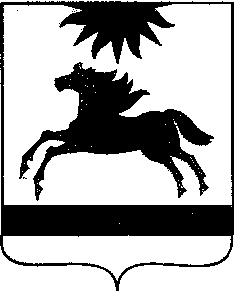  ЧЕЛЯБИНСКАЯ ОБЛАСТЬ СОБРАНИЕ ДЕПУТАТОВ АРГАЯШСКОГО МУНИЦИПАЛЬНОГО РАЙОНА РЕШЕНИЕВ соответствии с Федеральным законом от 04.04.2016 № 32-ФЗ «Об Общественной палате Российской Федерации», рассмотрев письменные уведомления кандидатов о своём согласии войти в состав Общественной Палаты Аргаяшского муниципального района от Собрания депутатов Аргаяшского муниципального района Собрание  депутатов Аргаяшского муниципального района РЕШАЕТ:1. Утвердить список кандидатов в Общественную Палату Аргаяшского муниципального района от Собрания депутатов Аргаяшского муниципального района в следующем составе:1) Гизатуллина Кария Амуровна – Директор МБОУ «Школа-интернат д. Березовка;2) Зулкарнаева Зульфия Жиянбаевна – учитель начальных классов МОУ «начальная школа - детский сад» № 26 д. Камышевка;3) Исмагилов Данил Ижбулатович – учитель технологии МОУ АСОШ № 2;4) Камалов Марат Рафкатович – индивидуальный предприниматель Глава Крестьянского фермерского хозяйства;5) Климовец Сергей Анатольевич – художник-постановщик МУ сельского Дома культуры «КРАСНООКТЯБРЬСКИЙ»;6) Талалайкина Алевтина Александровна – заведующий МДОУ № 16 п. Худайбердинский;7) Халилова Сажида Асхатовна – ветеран педагогического труда.2. Настоящее решение вступает в силу со дня подписания.Председатель Собрания депутатов Аргаяшского муниципального района                                            Л.Ф. Юсупова 02  июня 2021 г.     № 110Об утверждении списка кандидатов в Общественную Палату Аргаяшского муниципального района от Собрания депутатов Аргаяшского муниципального района